INDICAÇÃO N.º 2302/2017Sr. Presidente:O vereador César Rocha – REDE, solicita que seja encaminhado ao Exmo.sr. Prefeito Municipal a seguinte indicação:			Notificar o proprietário do imóvel localizado na Avenida Joaquim Alves Correa, Nº3.849, na Vila Bissoto, para que realize reparos na calçada.JustificativaConforme foto anexa, tal solicitação deve-se ao fato de que no local existe um grande fluxo de pessoas e a existência de irregularidades na calçada pode colocar em risco os munícipes. Valinhos, 06  de setembro  de 2017.CÉSAR ROCHAVereador – REDE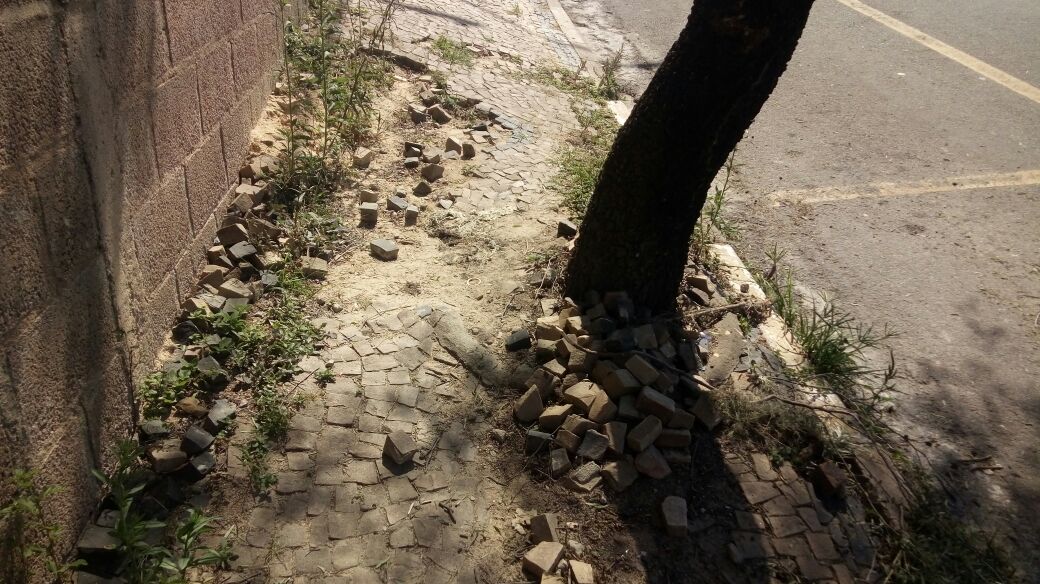 